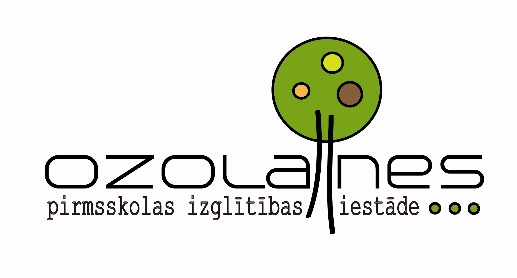 Ozolaines pirmsskolas izglītības iestādes pašnovērtējuma ziņojumsLimbažu novadā, Limbažu pagastāPubliskojamā daļaSASKAŅOTSIzglītības iestādes vispārīgs raksturojumsIzglītojamo skaits un īstenotās izglītības programmas 2020./2021.māc.g.Pedagogu un atbalsta personāla nodrošinājums Informācija, kura atklāj izglītības iestādes darba prioritātes un plānotos sasniedzamos rezultātus 2021./2022.māc.g. (kvalitatīvi un kvantitatīvi, izglītības iestādei un izglītības iestādes vadītājam)Prioritāte: pilnveidot pedagogu lietpratību, uz kuru balstīta jaunā kompetencēs balstītā satura izveide. 1.3.1. Kvalitatīvi: 1.3.1.1. tiek īstenota  lietpratības pieeja mācību procesā, izmantojot āra vidi mācībām, individuālo izglītojamo pieredzi un veicinot domāšanu iedziļinoties. 1.3.1.2. bērnu - zinošu, mērķtiecīgu, uzņēmīgu un atbildīgu savas valsts pilsoņu audzināšana un izglītošana1.3.1.3.pedagogu un izglītojamo vecāku sadarbības veicināšana ar e - klases starpniecību.1.3.2. Kvantitatīvi: 1.3.2.1. skolotāji 2x gadā veic bērna mācību sasniegumu vērtēšanu  e-klasē 4 apguves līmeņos ( “S” - sācis apgūt; “T” – turpina apgūt; “A” – apguvis; “P” – apguvis padziļināti), 7 mācību jomās,  6 caurviju prasmēs;1.3.2.2. ir notikušas 3 kolektīva kopīgās nodarbības par audzināšanas un mācīšanās procesa vienotību,balstītu uz jauno kompetenču saturu;1.3.2.3 Tiek veicināta sadarbība un informācijas apmaiņa ar izglītojamo ģimenēm e- klasē. 1x dienā   e- klases grupas žurnālā tiek ielikta informācija par galvenajām dienas aktivitātēm un veicamajiem uzdevumiem.. Izglītības iestāde regulāri, 1 x mēnesī pēc mācību tēmas noslēguma, informē vecākus par bērnu sasniegumiem dažādās dzīves jomās, par mācību sasniegumu izaugsmi.Izglītības iestādes darbības pamatmērķi2.1.Izglītības iestādes misija – laikmetīga iestāde, kurā tiek nodrošināta katram bērnam viņa individuālo spēju un potenciāla pilnvērtīgai attīstībai piemērota vide, mācīšanās veidi un metodes; ir radīti labvēlīgi priekšnosacījumi bērna sociālo iemaņu attīstībai, veidojoties par aktīvu, patstāvīgu, pašpietiekamu, radošu, atvērtu un cieņpilnu sabiedrības locekli, kas prot sadarboties ar citiem;tiek veicināta  bērnu, viņu vecāku un pirmsskolas darbinieku sadarbība kopīgu mērķu sasniegšanai;nodrošināt iespēju pedagogiem un iestādes darbiniekiem regulāri pilnveidot profesionālās zināšanas un prasmes. 2.2.Izglītības iestādes vīzija par izglītojamo – „Bērna acīs nav septiņu pasaules brīnumu. Ir septiņi miljoni…” (Walt Streighti)2.3.Izglītības iestādes vērtības cilvēkcentrētā veidā – veselība, sadarbība, atbildība.2.4. 2020./2021.mācību gada darba prioritātēs sasniegtie rezultāti (mērķi, uzdevumi ) :2.4.1. Iestādes prioritātē „ Kompetenču pieejā organizēts kvalitatīvs mācību un audzināšanas process”:Kritēriju izvērtējums Kritērija “Administratīvā efektivitāte” stiprās puses un turpmākas attīstības vajadzības:Kritērija “Vadības profesionālā darbība” stiprās puses un turpmākas attīstības vajadzības:Kritērija “Atbalsts un sadarbība” stiprās puses un turpmākas attīstības vajadzības:Kritērija “Pedagogu profesionālā kapacitāte” stiprās puses un turpmākas attīstības vajadzības:Informācija par lielākajiem īstenotajiem projektiem par 2020./2021.māc.g.Īsa anotācija un rezultāti: 4.1.1.dalība „Zaļā josta” rīkotajā makulatūras vākšanas konkursā “Tīrai Latvijai!”,4.1.2.dalība nodibinājuma Centrs „Dardedze” organizētajā Džimbas drošības programmā,tās mērķis ir izglītot pirmskolas bērnus par personisko drošību. Bērni mācās drošību attiecībās ar citiem cilvēkiem - lieliem un maziem, pazīstamiem un svešiem.5.Informācija par institūcijām, ar kurām noslēgti sadarbības līgumiIestādei ir noslēgts līgums par  piedalīšanos valsts programmā "Skolas piens".6.Audzināšanas darba prioritātes trim gadiem un to ieviešana6.1.Prioritātes (bērncentrētas, domājot par izglītojamā personību)Iestādei ir audzināšanas darba plāns trīs gadiem, no 2018. līdz 2021.  gadam un audzināšanas darba virzieni triju gadu periodam. Audzināšanas darba prioritāte ir mācību un audzināšanas procesā veicināt izglītojamā būtiskāko tikumu (atbildība, centība, drosme, godīgums, gudrība, laipnības, līdzcietība, mērenība, savaldība, solidaritāte, taisnīgums, tolerance) izkopšanu, drošības un veselīga dzīvesveida izpratni un pielietošanu ikdienā. 6.2. Izvērtējot iepriekšējā mācību gadā sasniegtos rezultātus, var secināt, ka saturiski lielāks uzsvars tika likts uz drošības un veselīga dzīvesveida izpratnes veicināšanas pasākumiem, kā arī uz izpratnes par vērtībām veidošanu. Plānojot audzināšanas darbu 2021./2022.mācību gadā, ir nepieciešams izvērtēt audzināšanas pasākumu mērķtiecīgumu un nodrošināt vērtību un tikumu iekļaušanu pirmsskolas mācību saturā ikdienas mācīšanās procesā.Citi sasniegumiJebkādi citi sasniegumi, par kuriem vēlas runāt izglītības iestāde (galvenie secinājumi par izglītības iestādei svarīgo, specifisko).Iestāde īsteno Džimbas skolas programmu 5 – 6 gadīgajiem bērniem “Džimbas 9 soļu drošības programmu”. Nodarbību vadītāja  – PII skolotāja Lana Izmailovska – Ķīle, Džimbas drošības aģente. Regulāri piedalāmies “Zaļās jostas” makulatūras vākšanas konkursā “Tīrai Latvijai!”.Izglītības iestādes vadītājs                                                             Zinta SkrastiņaDokuments ir parakstīts ar drošu elektronisko parakstu un satur laika zīmoguOzolaine 30.03.2022.(vieta, datums)                                                                                                                                                                                                                                         Izglītības pārvaldes vadītāja(dokumenta saskaņotāja pilns amata nosaukums)(dokumenta saskaņotāja pilns amata nosaukums)(dokumenta saskaņotāja pilns amata nosaukums)                                                           Sigita Upmale (paraksts)(vārds, uzvārds)(datums)Izglītības programmas nosaukums Izglītībasprogrammas kodsĪstenošanas vietas adrese (ja atšķiras no juridiskās adreses)LicenceLicenceIzglītojamo skaits, uzsākot programmas apguvi vai uzsākot 2020./2021.māc.g. Izglītojamo skaits, noslēdzot programmas apguvi vai noslēdzot 2020./2021.māc.g. uz 31.05.2021Izglītības programmas nosaukums Izglītībasprogrammas kodsĪstenošanas vietas adrese (ja atšķiras no juridiskās adreses)Nr.LicencēšanasdatumsIzglītojamo skaits, uzsākot programmas apguvi vai uzsākot 2020./2021.māc.g. Izglītojamo skaits, noslēdzot programmas apguvi vai noslēdzot 2020./2021.māc.g. uz 31.05.2021Vispārējās pirmsskolas izglītības programma01011111Ābeļu iela-4, Ozolaine,Limbažu pag.Limbažu nov.V-355512.01.2011.8181NPKInformācijaSkaitsKomentāri (nodrošinājums un ar to saistītie izaicinājumi, pedagogu mainība u.c.)Pedagogu skaits izglītības iestādē, noslēdzot 2020./2021.māc.g. (31.08.2021.)9Pedagoģiskais personāls nokomplektēts saskaņā ar amatu vienību sarakstu un tarifikāciju:6 pedagogi – katram 1,0 likme,1 pedagogs – 0,6 likmes,vadītāja – 1,0 likme,izglītības metodiķis – 0,4 likmes,mūzikas skolotājs – 0,33 likmes,sporta skolotājs – 0,49 likmes.Ilgstošās vakances izglītības iestādē (vairāk kā 1 mēnesi) 2020./2021.māc.g.1Logopēds – 0,125 likmes.Izglītības iestādē pieejamais atbalsta personāls izglītības iestādē, noslēdzot 2020./2021.māc.g.2Logopēds – 0,30 likmes.Medmāsa – 0,25 likmes.Prioritātes ( mērķi/uzdevumi)Sasniegtie rezultātiĪstenojot lietpratības pieeju mācību procesā, izmantot āra vidi mācībām, individuālo izglītojamo pieredzi un veicināt domāšanu iedziļinoties. Sistemātiski organizētas rotaļnodarbības āra vidē, veikta bērnu izpētes darbība, apkārtējās vides izzināšana, līdzdalība vides saaudzēšanā un uzturēšanā (ārā rotaļnodarbības dažādās mācību jomās, pārgājieni uz tuvākajiem apskates objektiem utt.)Iestādes pedagogi izglītojamos iesaista projektos, kas veido izpratni par saudzīgu attieksmi pret dabu, māca šķirot atkritumus, iesaista izglītojamos pētnieciskajā darbā. (ZAAO, Zaļā josta)Pedagogi kopā ar bērniem mērķtiecīgi veido drošu, pieejamu, tematam atbilstošu mācību vidi ( “runājošās sienas”, bērnu darbi, izzinoši plakāti, afišas u.c.), atbilstoši mācību saturam un bērna vajadzībām, piedāvājot iespējas darboties patstāvīgi un radoši, individuāli, mazās vai lielākās grupās.Bērni tiek iesaistīti tēmas izvēlē, plānošanas procesā, lēmumu pieņemšanā. Tiek rosināti domāt par savu mācīšanos, izvērtēt un pamatot savas izvēles mācīšanās procesā.Kompetenču pieejā balstītā mācību un audzināšanas procesā tiek akcentēta sadarbības caurviju prasmes un pilsoniskā līdzdalība.Caurviju prasmju, vērtību/ tikumu apgūšana un pielietošana pirmsskolā tiek izmantota  dažādās situācijās, mijiedarbībā ar apkārtējiem. Sadarbībā ar iestādes pedagogiem, e-klases vidē ir izstrādāts darba plāns 2020/2021. m.g., ievērojot bērnu vecumposmus.Izglītības iestādes vadības un pedagogu profesionālo kompetenču pilnveide, digitālo prasmju apguve un izmantošana mācību procesa dažādošanai. Pedagogu atbildība izglītības kvalitātes nodrošināšanā. Iestādē tiek sekmēta pedagogu tālākizglītība.  Īstenoti izglītības iestādes vadības komandas kompetences paaugstināšana iestādes darba pašvērtējuma procesa organizēšanā un pašnovērtējuma ziņojuma izstrādāšanā. Uz kompetencēm balstīta mācību satura īstenošanā izmantoti dažādi digitālie rīki un materiāli, atbilstoši izziņas tematam, interneta vietnē pieejamās izglītojošas spēles un uzdevumi, izdevniecības “Lielvārds” interaktīvās darba lapas, mācību filmiņas, audio ieraksti, prezentācijas.Regulāri pilnveido zināšanas profesionālās pilnveides kursos. 100% pedagogu ir apmeklējuši 36 h profesionālos pilnveides kursus. Mācību satura plānošana, bērnu instruēšana drošībā, bērnu mācību sasniegumu izvērtēšana, sadarbība ar vecākiem tiek dokumentēta skolvadības sistēmā e – klase. Iestādē ir ieviesta mācību procesa plānošanas sistēma, pedagogi ir apguvuši plānošanas prasmes skolvadības sistēmā e-klase. Grupu pedagogu, logopēdu, mūzikas un sporta skolotāju regulāra sadarbība veidojot uz kompetencēm balstītu mācību saturu.  Pedagogi dalījušies pieredzē ar novadu pirmsskolas izglītības iestāžu pedagogiem platformā ZOOM, Pedagogi papildinājuši savas zināšanas un prasmes IT lietošanā mācību procesa īstenošanai (e–klase, mācību materiālu veidošana, interaktīvo materiālu izmantošana utt.).Pedagogu un izglītojamo vecāku sadarbības veicināšana.Ir ieviests pirmsskolas izglītības iestādes oficiālais saziņas veids ar vecākiem skolvadības sistēma E – klase. Vecāki labprāt iesaistās  mācību satura plānošanas, pasākumu organizēšanas procesā un vides labiekārtošanā. Darbojas WhatsApp grupas, kurās notiek informācijas apmaiņa starp pedagogiem un vecākiem.Ārkārtas situācijas laikā, 5–6 gadīgo izglītojamo grupās pedagogi ir apguvuši  attālinātā  mācību procesa organizēšanu, strādājot platformā E – klase, kur  katru dienu ievietoja dažādus, vecumposmam piemērotus, diferencētus metodiskos materiālus, ieteikumus attālinātā mācību procesa organizēšanai mājās.Stiprās pusesTurpmākās attīstības vajadzības*Vadītāja plāno, organizē un vada iestādes darbu, deleģē pienākumus un pārraugā to izpildi. *Mērķtiecīgāk organizēt informācijas apriti.*Vadības komandā tiek atbalstītas jaunas idejas un iniciatīvas, sniegts darbiniekiem nepieciešamais atbalsts.*Visa kolektīva aktīva līdzdalība  svarīgu iestādes jautājumu risināšanā.*Veikt izglītības iestādes darbinieku anketēšanu, lai izprastu, kādi uzlabojumi ir nepieciešami iestādes vadības darbā -1x gadā.*Iestādē ir izstrādāts ,,Attīstības plāns 2018.- 2021.gadam.”*Ir  izstrādāti iekšējie normatīvie dokumenti.*Iestādes vadības darbā tiek akcentēts komandas darbs, kas vērsts uz iestādes izaugsmi.*Izstrādāt iestādes ,,Attīstības plānu 2022 -2024.gadam" *Aktualizēt un izstrādāt iestādes darbību reglamentējošos dokumentus atbilstoši valstī pieņemtajiem noteikumiem.*Iesaistīt darbiniekus pieņemto lēmumu realizēšanā.*Vadītājai ir nepieciešamās zināšanas un prasmes par kvalitatīvu mācību procesa organizēšanu un finanšu  materiāltehnisko resursu efektīvu un racionālu izmantošanu.*Atjaunot un papildināt materiāltehnisko bāzi atbilstoši mācību procesa vajadzībām.*Atjaunot un papildināt rotaļu laukumus ar jaunām rotaļu konstrukcijām.Stiprās pusesTurpmākās attīstības vajadzības*Profesionāla, lietišķa komunikācija uncieņpilnas attiecibas saskarsmē ar iestādes darbiniekiem.*Pilnveidot saskarsmes iemaņas profesionālās pilnveides kursos.*Sekmīga iekšējā un ārējā komunikācija, kopīgi definētas iestādes vērtības ar iestādes darbiniekiem un izglītojamo vecākiem.*Veidot uz līdzatbildību vērstu organizācijas kultūru, iesaistot iestādes darbiniekus, vecākus  gan dažādu mērķgrupu pārstāvjus.*Vadītāja profesionāli organizē individuālās sarunas ar iestādes darbiniekiem, gūstot atgriezenisko saiti dažādu problēmu risināšanā. *Pilnveidot profesionālās kompetences uz attīstību un sadarbību visos līmeņos vērstas organizācijas kultūras vadībā, krīzes komunikācijā.*Vadītāja regulāri  seko līdzi ārējo normatīvo aktu izmaiņām un  pārzina iestādes tiesiskos jautājumus. Iekšējie normatīvie akti tiek izstrādāti saskaņā ar spēkā esošiem ārējiem  normatīvajiem aktiem. Dokumenti tiek regulāri atjaunoti.*Sistemātiski sekot izmaiņām likumdošanā, nodrošinot iekšējos normatīvos aktu regulāru atjaunošanu.*Spēja pieņemt lēmumus (arī nepopulārus) un uzņemties atbildību. Spēja izvērtēt riskus un ieguvumus.*Lēmumu pieņemšanā vairāk konsultēties ar iesaistītajām pusēm, ar juristu, citiem speciālistiem pašvaldībā.*Vadītājas darbība ir ētiska, to raksturo iestādes definētās vērtības, cieņpilnas attiecības ar kolēģiem,  ētikas normu ievērošana.*Pārskatīt un pilnveidot iestādes “Ētikas kodeksu”, iesaistot procesā visas ieinteresētās puses.Stiprās pusesTurpmākās attīstības vajadzības*Efektīva sadarbība ar dibinātāju, kas pozitīvi ietekmē izglītības iestādes darba prioritātēs noteikto rezultātu sasniegšanu.*Aktīvi sadarboties izglītības iestādei ar pašvaldības institūcijām, iniciēt priekšlikumus pašvaldībai izglītības iestādes stratēģisko vajadzību nodrošināšanai. *Iestādes atpazīstamība vietējā kopienā, vecāku un sabiedrības pozitīvs novērtējums.*Organizēt vecāku aptaujas, izzinot viņu attieksmi, vēlmes un priekšlikumus.*Sadarboties ar citu nozaru organizācijām, aktīvi līdzdarboties to īstenotajās aktivitātēs.*Izglītības iestādes vadītāja nodrošina regulāru informācijas apmaiņu par pieņemtajiem lēmumiem un to izpildi. *Covid-19 situācijas laikā vadītājai ir nepieciešamās zināšanas un prasmes, lai nodrošinātu attālināto mācību procesu un veidotu komunikāciju ar vecākiem, izveidojot sekmīgu sadarbības sistēmu   ar regulāru informācijas apmaiņu  slēgtajās WhatApp grupās un platformā e-klase.*Vadītājai un darbiniekiem jāpilnveido IT prasmes, lai sekmētu ikdienas darba procesu un informācijas apmaiņu.* Vadītāja iesaistās sadarbībā un atbalsta valsts un vietējās kopienas organizētās aktivitātes. * Iestādes darbības plānošanā un izvērtēšanā tiek uzklausīts un ņemts vērā iestādes padomes un vecāku viedoklis.*Aktīvāk sadarboties ar vietējo kopienu, nozari un citu jomu (kultūra, sports, veselība) organizācijām kopīgu aktivitāšu īstenošanai.*Vadītāja nodrošina savstarpēju mācīšanos un komandas darbu, kas ļauj apkopot un uzkrāt zināšanu un mācīšanās pieredzi iestādes efektīvai darbībai un savstarpējai pieredzes apmaiņai profesionālajā vidē.*Turpmākajā darbā likt lielāku akcentu uz sadarbību ar citām izglītības iestādēm, īpaši atbalsta pasākumu jautājumos bērniem ar īpašām vajadzībām.*Vadītāja veido izziņas un inovāciju organizācijas kultūru iestādē, ko raksturo personāla un izglītojamo vecāku atvērtība pārmaiņām.*Rast alternatīvus risinājumus inovāciju ieviešanai Covid-19 apstākļos un informēt personālu un vecākus par pārmaiņām.Stiprās pusesTurpmākās attīstības vajadzības*Visiem iestādes pedagogiem ir 100% atbilstoša izglītība, no tiem 30% ir maģistra grāds.* 100% pedagogi ir apguvuši MK noteikumos noteiktos 36h kursus savas profesionālās kompetences pilnveidošanai. *Organizēt kursus  pedagogu IT prasmju apguvē un pilnveidošanā.*Pedagogiem tiek nodrošināta optimāla noslodze, kas atbilst izglītības iestādes un pirmsskolas izglītības programmas specifikai.*Vadītājai paplašināt zināšanas pedagogu noslodzes izvērtēšanā, kā arī atbalsta sistēmas izveidē bērnu individualizēto vajadzību nodrošināšanai.*Pedagogi piedalās savas profesionālās darbības kvalitātes pilnveidē un izvērtēšanā.*Pilnveidot pedagogu profesionālās kvalitātes novērtēšanas kārtību*Pedagoģiskais personāls sistemātiski (ne retāk kā divas reizes gadā) izvērtē savu profesionālo darbību, tai skaitā to, cik efektīvs bijis izglītības process un ikdienas darbība, identificē savas darbības stiprās puses un labās prakses piemērus un popularizē tos citiem kolēģiem*Sniegt individualizētu atbalstu pedagogiem viņu profesionālās kapacitātes uzlabošanai, kā arī izveidot darbiniekiem pārskatāmu attīstības un apmācību plānu, kas balstītos uz viņu pašvērtējuma un profesionālās darbības novērtēšanas rezultātiem un būtu saistīts ar profesionālās izaugsmes plānu.